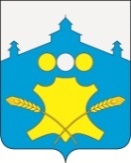 АдминистрацияБольшемурашкинского муниципального районаНижегородской областиПОСТАНОВЛЕНИЕ              _06.07.2015г._                                                                №_352___  О внесении изменений в административный регламент по предоставлению муниципальной услуги «Организация процесса приватизации жилого помещения», утвержденный   постановлением администрации Большемурашкинского муниципального района от 27.04.2015 № 246В связи с протестом прокуратуры Большемурашкинского муниципального района Нижегородской области от 29.06.2015 № 2-4-2015, в целях приведения муниципальных нормативных правовых в соответствие с действующим законодательством, администрация Большемурашкинского муниципального района  п о с т а н о в л я е т:1. Внести изменения в административный регламент администрации Большемурашкинского муниципального района Нижегородской области по предоставлению муниципальной услуги «Организация процесса приватизации жилого помещения», утвержденный постановлением администрации Большемурашкинского муниципального района от 27.04.2015 № 246,  исключив из текста подпунктов  2.8.4 и 2.8.5 слова «в 2 экземплярах».2. Контроль за исполнением настоящего постановления возложить на Комитет по управлению экономикой Большемурашкинского  муниципального района Нижегородской области (Р.Е. Даранов).Глава администрации района                                                 Н. А. Беляков